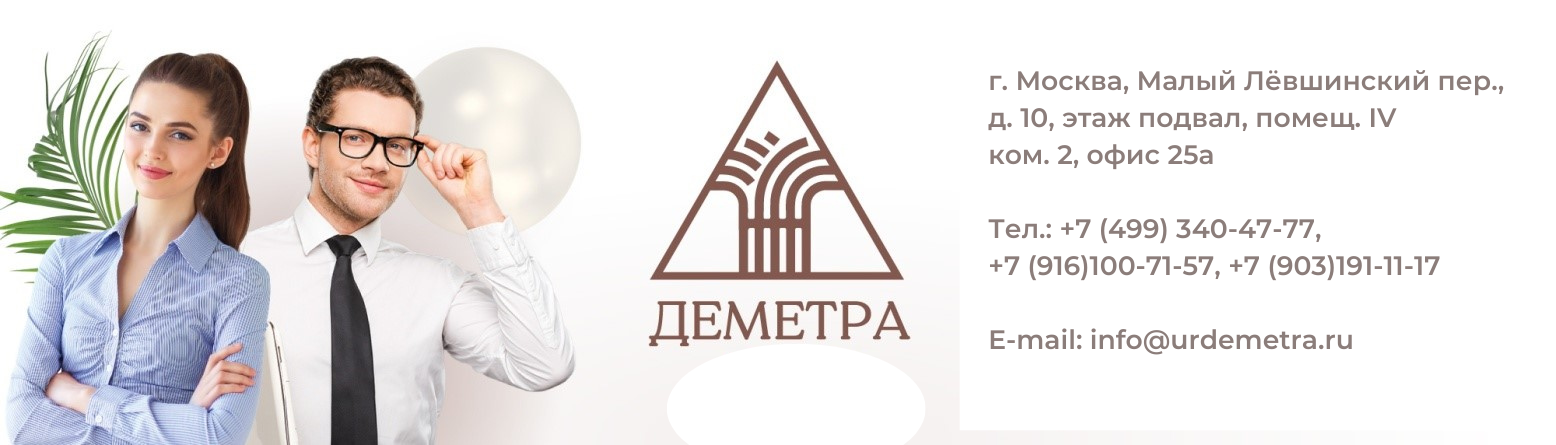 НАПРАВЛЕНИЕ ПО РАБОТЕ КЛИЕНТОВ С ПОДРАЗДЕЛЕНИЯМИ ФИНАНСОВОГО МОНИТОРИНГА В КРЕДИТНЫХ УЧРЕЖДЕНИЯХРискиРешенияБанк осуществляет идентификацию по каждому клиенту и может отказать в открытии счёта, если бизнес похож на фирму-однодневкуПри открытии счета клиенту (либо заинтересованному контрагенту) осуществляется методологическое сопровождение, обеспечивающее соответствие такого клиента/контрагента минимальным требованиям ведения реальной финансово-хозяйственной деятельностиЕсли для сотрудников подразделения финансового мониторинга банка какая-то операция покажется сомнительной, банк может отказать в проведении отдельного платежаКонсультирование и проверка контрагентов клиента на предмет наличия в их деятельности признаков ведения сомнительной финансово-хозяйственной деятельностиПроверка первичной документации по работе с сомнительными контрагентамиВ случае отказа банка в проведении операций консультирование для подготовки документов на апелляцию Выработка альтернативных схем ведения расчетов, позволяющих минимизировать такие рискиБанк может ограничить дистанционное проведение платежей и направить клиенту запрос на подтверждение операций за определённое время, если они, по мнению банка, подозрительныеКонсультирование по вопросу подготовки документов, обосновывающих ведение реальной финансово-хозяйственной деятельности (апелляция банка)В случае отключения клиента от дистанционного банковского обслуживания консультирование по подготовке соответствующих обоснований, опровергающих мнение банка о признании сомнительной деятельности  Подразделение финансового мониторинга банка в случае установления признаков ведения недобросовестной деятельности контрагента имеет право направить клиенту запрос о гарантии в отказе клиента работы с таким контрагентом Проведение мониторинг контроля контрагентов клиента, для недопущения и/или минимизации работы с сомнительными контрагентамиВыработка альтернативных схем ведения расчетов, позволяющих минимизировать такие риски